nr 11/2022 (937)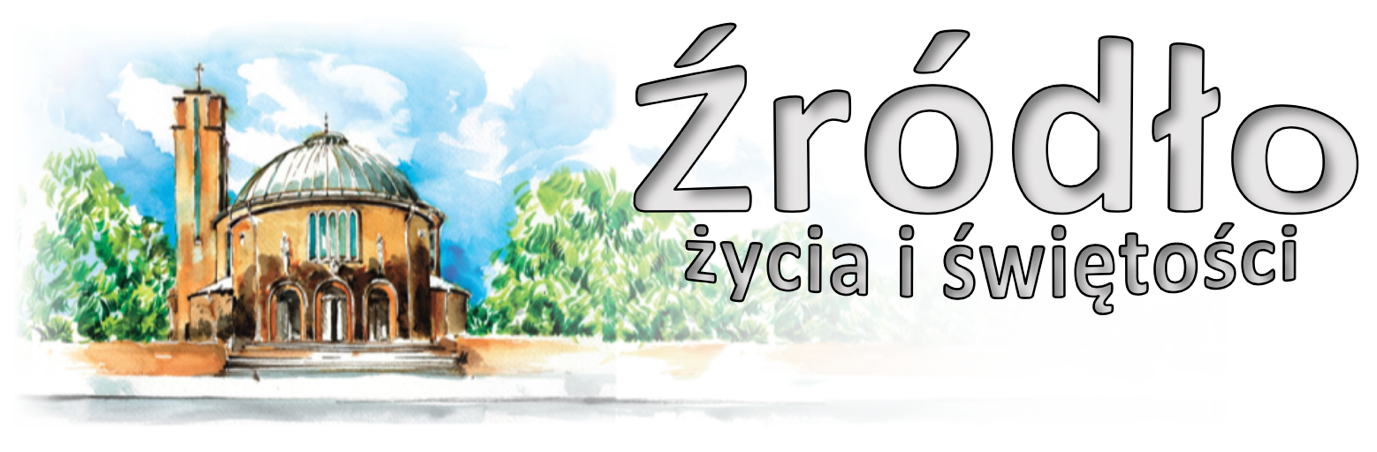 13 marca 2022 r.gazetka rzymskokatolickiej parafii pw. Najświętszego Serca Pana Jezusa w RaciborzuII Niedziela Wielkiego PostuEwangelia według św. Łukasza (9,28-36)„Jezus wziął z sobą Piotra, Jana i Jakuba i wyszedł na górę, aby się modlić. Gdy się modlił, wy-gląd Jego twarzy się odmienił, a Jego odzienie stało się lśniąco białe. A oto dwóch mężów roz-mawiało z Nim. Byli to Mojżesz i Eliasz. Ukazali się oni w chwale i mówili o Jego odejściu, które-go miał dokonać w Jerozolimie. Tymczasem Piotr i towarzysze snem byli zmorzeni. Gdy się ock-nęli, ujrzeli Jego chwałę i obydwóch mężów, stojących przy Nim. Gdy oni odchodzili od Niego, Piotr rzekł do Jezusa: Mistrzu, dobrze, że tu jesteśmy. Postawimy trzy namioty: jeden dla Ciebie, jeden dla Mojżesza i jeden dla Eliasza. Nie wiedział bowiem, co mówi. Gdy jeszcze to mówił, zja-wił się obłok i osłonił ich; zlękli się, gdy weszli w obłok. A z obłoku odezwał się głos: To jest mój Syn wybrany, Jego słuchajcie! W chwili, gdy odezwał się ten głos, Jezus znalazł się sam. A oni zachowali milczenie i w owym czasie nikomu nic nie oznajmiali o tym, co widzieli.”Jezus objawił uczniom tę tajemnicę na górze Tabor. Gdy wędrował wraz z nimi, uczył o królestwie i o swoim powtórnym przyjściu w chwale. Oni jednak, jak się zdaje, nie dowierzali temu, co mówił im o królestwie. Aby więc przyjęli ową naukę całym sercem, aby wydarzenia obecne pomogły im uwierzyć w przyszłe, Jezus okazał cudownie swe Bóstwo na górze Tabor jako zapowiedź i obraz królestwa Bożego. […] Oto są Boże cuda dzisiejszej uroczystości, oto zbawienne misterium dokonane dzisiaj dla nas na górze; gromadzi nas razem śmierć i uwielbienie Chrystusa. Abyśmy więc wraz z wybranymi spośród natchnionych przez Boga uczniów mogli wniknąć w głębię owych niewyrażalnych świętych misteriów, wsłuchajmy się w święty głos Boży, który z wysoka, ze szczytu góry, ustawicznie przyzywa nas do siebie. Ku owej górze trzeba nam zatem podążać - odważę się powiedzieć - jak Jezus, który tam w niebie jest poprzednikiem naszym i wodzem. Wraz z Nim zajaśniejemy blaskiem, na który patrzeć potrafią jedynie oczy ducha. Odnowieni na duszy, upodobnieni do Jego obrazu, jako uczestnicy Bożej natury będziemy przysposobieni do życia wiecznego. Biegnijmy tam ufni i radośni: wejdźmy w obłok podobnie jak Mojżesz i Eliasz, podobnie jak Jakub i Jan. Bądźmy jak Piotr, pochłonięci oglądaniem i kontemplacją Boga, przemienieni chwalebnym Przemienieniem, oddaleni od świata, oderwani od ziemi. Porzućmy ciało, pozostawmy stworzenia i zwróćmy się ku Stwórcy, do którego Piotr mówił w zachwycie: „Panie, dobrze nam tu być”. Bez wątpienia, Piotrze, rzeczywiście „dobrze nam tu być” z Jezusem i na zawsze tu pozostać. Cóż bardziej szczęśliwego, cóż wznioślejszego, cóż wspanialszego, jak być z Bogiem, do Niego się upodabniać i trwać w Jego światłości? Oto każdy z nas mając Boga w swoim sercu, przemieniony na obraz Boży, niechaj zawoła z radością: „Dobrze nam tu być”, gdzie wszystko wypełnione jest światłem, gdzie panuje szczęście, radość i wesele, gdzie wszystko w naszym sercu jest pokojem, pogodą i słodyczą, gdzie ogląda się Boga (Chrystusa)…św. Anastazy Synaicki (VII w.)Ogłoszenia z życia naszej parafiiPoniedziałek – 14 marca 2022 								Łk 6,36-38	  630			Do Miłosierdzia Bożego za †† Aleksandrę Brzoską, Józefa Marcinkowskiego, Natalię, Franciszka, Bogusławę, Bronisława Kozickich, pokrewieństwo, Janinę, Tadusza Antonowicz, Helenę Fedak i dusze w czyśćcu cierpiące	  900			Za †† Weronikę, Jana, Bolesława i Adama Szeremet, Ilinę, Jana, Andrzeja i Juliana Gorzko, Andrzeja Łachańskiego	1730			Różaniec o pokój na świecie	1800	1.	Za † Marię Woźniak w 6. rocznicę śmierci (od męża Tadeusza i córki Wiolety z rodziną oraz syna Wojciecha z rodziną)			2.	Za †† ojca Aleksandra Żebrowskiego w 32. rocznicę śmierci, mamę Marię, brata Romualda, dziadków z obu stron, ks. Jana Posta i ks. Alojzego JurczykaWtorek – 15 marca 2022 								Mt 23,1-12	  630	1.	Do Miłosierdzia Bożego za † mamę Elżbietę w 1. rocznicę śmierci, † ojca Leona, †† rodziców i teściów oraz za wszystkich †† z pokrewieństwa			2.	Za Henryka i Marię Depta w 35. rocznicę ślubu, za Annę, Joannę, Mirosława oraz za wnuki Bruna i Klarę w podziękowaniu za otrzymane łaski, z prośbą o Boże błogosławieństwo i zdrowie	  800			W języku niemieckim: 	1730			Różaniec o pokój na świecie	1800	1.	Do Bożej Opatrzności z podziękowaniem za otrzymane łaski z okazji 60. urodzin Józefa, z prośbą o zdrowie i Boże błogosławieństwo dla solenizanta oraz całej rodziny			2.	Zbiorowa za zmarłych: - Za † koleżankę Erykę Szumbera; - Za †† Kazimierza Bylińskiego, jego rodziców Feliksa i Helenę i siostrę Julię; - Za † Annę Kołek (od sąsiadów z ulicy Chełmońskiego 20); - Za † Danutę Myga o spokój duszy i wieczne zbawienie (od rodziny Leśniaków); - Za †† teściów Marię i Joachima, rodziców Klarę i Emila; - Za †† Kazimierza Skoczowskiego i jego żonę, Jana Górka, Adama Korzeń, Romana Kosakowskiego i Antoniego Szuster; - Za † Urszulę Urbas w 30. dzień; - Za † Władysława Gnot w 30. dzień; - Za †† matkę Helenę Motyka, ojca Jana Lebierskiego, siostrę Stefanię i Marka Madajskiego; - Za † Marię Skowyra oraz † Stanisława i syna Czesława, †† rodziców i pokrewieństwo; - Za † Bogdana Leśniaka w 30. dzień po śmierci oraz za † siostrę Antonię; - Za † Rudolfa Świentek; - Do Miłosierdzia Bożego za † żonę Józefę Szary, córkę Barbarę Beracz, rodziców, teściów oraz dziadków z obu stron; - Za † Wiktora Rudnickiego (od sąsiadów z ul. Katowickiej 17 i 17a; Za † Krystynę Dapa;Środa – 16 marca 2022 									Mt 20,17-28	  630			Za † Mariana Bogdanik w rocznicę śmierci i †† z rodziny	  900			Do Miłosierdzia Bożego za †† rodziców i teściów Annę i Pawła oraz Annę i Jana, siostrę Helenę, braci Gintra i Augusta oraz dusze w czyśćcu cierpiące	1730			Różaniec o pokój na świecie	1800	1.	Do Bożej Opatrzności i Matki Bożej z prośbą o zdrowie w dniu urodzin Gerarda oraz dla całej rodziny			2.	Za †† męża Pawła, rodziców Józefa i Jadwigę, teściów Jana i Gertrudę, siostrę Różę, szwagrów i kuzynów oraz wszystkich †† z rodzinyCzwartek – 17 marca 2022 								Łk 16,19-31	  630	1.	W dniu urodzin Grażyny o zdrowie i Boże błogosławieństwo			2.	Do Miłosierdzia Bożego za †† tatę Mariana, brata Piotra, szwagra Mariana i †† z rodziny	1630			Droga Krzyżowa dla dzieci	1730			Różaniec Rodziny Radia Maryja	1800	1.	Za †† męża Józefa i Kazimierę Kaproń oraz †† braci i rodziców			2.	Za † męża i ojca Jana Marcinek w 13. rocznicę śmierci, syna Franciszka, rodziców i dziadków z obu stron, †† z rodziny i dusze w czyśćcu cierpiącePiątek – 18 marca 2022 							Mt 21,33-43.45-46	  630			Do Bożej Opatrzności z podziękowaniem za otrzymane łaski, z prośbą o zdrowie i Boże błogosławieństwo	  900			Za †† rodziców Marię i Stanisława Szumacher, Piotra Szumacher, Krystynę Hruby, Rozalię i Zofię Sutor i †† pokrewieństwo						Droga Krzyżowa	1500			Koronka do Bożego Miłosierdzia	1730			Różaniec o pokój na świecie	1800	1.	Za † ojca Józefa Lechoszest, †† z rodzin i dusze w czyśćcu cierpiące			2.	Do Miłosierdzia Bożego za † męża i ojca Józefa, †† rodziców z obu stron i †† z rodzin Pierzchała i Zieliński						Droga KrzyżowaSobota – 19 marca 2022 – św. Józefa, Oblubieńca NMP 			Mt 1,16.18-21.24a	  630	1.	W dniu imienin męża Józefa o zdrowie i Boże błogosławieństwo			2.	Do Miłosierdzia Bożego za † męża Józefa Kolowca, †† rodziców Stanisławę i Józefa Ganczarskich, brata Władysława i †† z rodziny	1700			Różaniec o pokój na świecie	1730			Nieszpory ku czci 	1800			W sobotni wieczór: 1. W intencji wspólnoty osób Wieczystej Adoracji w 1. rocznicę ustanowienia kaplicy  			2.	Za wstawiennictwem św. Józefa w intencji mężczyzn i ojców naszej parafii	1930			Raciborski Wieczór UwielbieniaIII Niedziela Wielkiego Postu – 20 marca 2022             Wj 3,1-8a.13-15; 1 Kor 10,1-6.10-12; Łk 13,1-9	  700			Za † ojca Feliksa Tessmera w 3. rocznicę śmierci	  830			Godzinki o Niepokalanym Poczęciu NMP	  900			Do Bożej Opatrzności, Serca Pana Jezusa za wstawiennictwem MBNP w intencji Arkadiusza Wójcickiego w dniu 60. urodzin oraz córki Marty w 35. rocznicę urodzin z podziękowaniem za otrzymane łaski o zdrowie i Boże błogosławieństwo oraz o zdrowie dla całej rodziny i o dary Ducha Świętego dla Karola	1030			Dziękczynna w intencji Aliny z okazji 70. rocznicy urodzin z prośbą o zdrowie, błogosławieństwo Boże dla solenizantki i całej rodziny			2.	w kaplicy pod kościołem dla dzieci:	1200			Zbiorowa za jubilatów i solenizantów: - W 75. rocznicę urodzin Ireny za wstawiennictwem Matki Bożej o zdrowie na dalsze lata oraz dla całej rodziny; - Z okazji 78. rocznicy urodzin Józefa Dradrach; - Z okazji 85. urodzin Gabrieli Trudzik z podziękowaniem za otrzymane łaski, z prośbą o dalsze i o zdrowie; - W intencji Haliny Książek-Tytko z okazji 70. rocznicy urodzin oraz w intencji wnuków: w 11. urodziny Janka i 2. urodziny Emilka Wojda o Boże błogosławieństwo; - W 75. rocznicę urodzin Zofii Kowalik prosząc o Boże błogosławieństwo, łaskę zdrowia, opiekę Matki Bożej i św. patronów; - Z okazji urodzin Janiny prosząc dla niej o Boże błogosławieństwo i dla jej rodziny;	1400			Msza Trydencka	1645			Różaniec o pokój na świecie	1715			Gorzkie Żale z kazaniem pasyjnym	1800			Za †† rodziców Mariannę i Stanisława Połeć, Ludwiga i Stefanię Szczepanik, †† Jana i Ireneusza SzczepanikW tym tygodniu modlimy się: o pokój na UkrainieDzisiaj o 1530 Różaniec Fatimski o pokój na świecie. Zapraszamy na godz. 1715 na Gorzkie Żale z kazaniem pasyjnym.Również dzisiaj zapraszamy na spotkanie dla osób, które przyjechały z Ukrainy. Z powodu Różańca spotkanie odbędzie się o 1600 w domu katechetycznym.Codziennie (o 1730) Różaniec o pokój na Ukrainie.Również dzisiaj w klasztorze Annuntiata o 1600 Spotkanie Rodzinne. W planie konferencja, dzielenie i krótkie nabożeństwo. Zapewniona jest opieka dla dzieci.Niedziela dzisiejsza jest również zwana niedzielą „Ad Gentes” i jest okazją do modlitewnego wsparcia misji.Jutro, w środę i piątek o 1900 nauki przedmałżeńskie. Nie są wymagane wcześniejsze zapisy.W czwartek o 1630 Droga Krzyżowa dla dzieci. W piątek Droga Krzyżowa po Mszy o 900 oraz po Mszy wieczornej.W poniedziałek o 2000 próba scholi.We wtorek o 1530 spotkanie Klubu Seniora, po wieczornej Mszy spotkanie Kręgu Biblijnego.Również we wtorek po Mszy wieczornej zapraszamy na kolejne spotkanie Parafialnej Grupy Synodalnej. W sposób szczególny zaproszeni są członkowie Rady Duszpasterskiej.Spotkanie Ruchu Rodzin Nazaretańskich w środę po wieczornej Mszy Świętej.W czwartek o 1730 Różaniec spotkanie Rodziny Radia Maryja.W piątek o 1500 Koronka do Bożego Miłosierdzia.W sobotę przypada uroczystość św. Józefa, Oblubieńca NMP. Tego dnia przypada równocześnie pierwsza rocznica utworzenia kaplicy Wieczystej Adoracji. Zapraszamy na Mszę Świętą na godz. 1800 w intencji wszystkich adorujących oraz na godz. 1930 na Raciborski Wieczór Uwielbienia. Osoby, które przychodzą do Kaplicy Adoracji zachęcamy do dołączenia do osób, które zadeklarowały się a raz w tygodniu do jednej godzinę modlitwy. Deklaracje są dostępne w kaplicy. Wypełnione można składać w zakrystii.W przyszłą niedzielę w kaplicy pod kościołem o godz. 1900 Wieczór Filmowy. Wyświetlimy film o cudach Eucharystycznych.W czwartek o 1800 w kościele św. Józefa na Ocicach spotkanie Bractwa św. Józefa.W ramach przygotowania do bierzmowania w ramach całej diecezji organizowane są rekolekcje o nazwie „Ładowarka”. Odbędą się na G. św. Anny w dniach 18-20 marca. Zapraszamy do uczestnictwa uczniów klas VIII oraz tych ze szkół ponadpodstawowych, którzy przyjmą bierzmowania w maju. Zainteresowanych prosimy o jak najszybszy kontakt. Na to spotkanie zaproszeni są także młodzi z Ukrainy (w wieku 13-18 lat).W dniach 25-27 marca w Seminarium odbędą się rekolekcje powołaniowe.W kontekście pomocy dla Ukrainy nadal można przynosić dary żywnościowe oraz środki chemiczne (można je składać w domu katechetycznym). Gdyby ktoś dysponował jeszcze miejscami noclegowymi, to prosimy o kontakt. Również gdyby ktoś miał na zbyciu pralkę, lodówkę lub łóżka jednoosobowe, to również prosimy o kontakt. Można również zamawiać intencje Mszalne, które zostaną odprawione przez księży na Ukrainie (w Odessie). Za każdą formę pomocy bardzo dziękujemy.Kolekta dzisiejsza przeznaczona jest na bieżące potrzeby parafii. Za tydzień dodatkowa zbiórka na cele remontowe. Nadal jest możliwość wsparcia parafialnego Caritas. Puszki wyłożone są w kościele.W minionym tygodniu odeszli do Pana: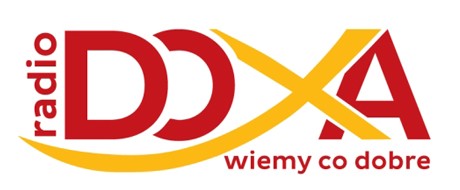 Bernard Zaczek, lat 67, zam. na ul. KatowickiejRudolf Świentek, lat 76, zam. na ul. WileńskiejBogusław Szawczukiewicz, lat 72, zam. na ul. Pomnikowej (wtorek, 15 III 2022 o 11.oo)Karol Czogała, lat 82, zam. na ul. Katowickiej (wtorek, 15 III 2022 o 12.oo)Rudolf Raczek, lat 66, zam. na ul. Warszawskiej (wtorek, 15 III 2022 o 13.oo)Piotr Doledutko, lat 58, zam. na ul. Pomnikowej (środa, 16 III 2022 o 11.oo)Wieczny odpoczynek racz zmarłym dać Panie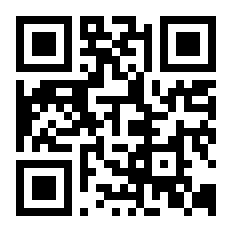 